О результатах конкурса на звание «Лучший орган территориального общественного самоуправления»          В соответствии с постановлением Законодательного собрания Краснодарского края от 28 февраля 2936-П «О краевом конкурсе на звание «Лучший орган территориального общественного самоуправления»,  с решением Совета Новониколаевского сельского поселения Калининского района от 29 июня 2007 года № 91 «О конкурсе на звание «Лучший орган территориального общественного самоуправления», с решением комиссии по подведению итогов конкурса на звание «Лучший орган территориального общественного самоуправления», в целях привлечения граждан для самостоятельного и под свою ответственность осуществления собственных инициатив по вопросам местного значения, распространения положительного опыта работы органа территориального общественного самоуправления, Совет Новониколаевского сельского поселения Калининского района РЕШИЛ:	 
  	1. Признать победителем конкурса  орган ТОС № 1 и наградить его председателя Кулик Ларису Борисовну  дипломом.2. Контроль за выполнением настоящего решения возложить на постоянную комиссию по вопросам социально-правового и организационного обеспечения деятельности органов местного самоуправления (Дудка А.М.).           3.  Решение вступает в силу со дня его обнародования.Глава Новониколаевского сельского поселения Калининского района                                                                               И.Г. ДудкаСОВЕТ  НОВОНИКОЛАЕВСКОГО СЕЛЬСКОГО ПОСЕЛЕНИЯ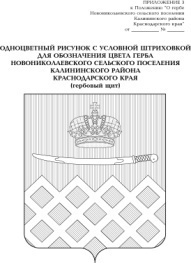 СОВЕТ  НОВОНИКОЛАЕВСКОГО СЕЛЬСКОГО ПОСЕЛЕНИЯСОВЕТ  НОВОНИКОЛАЕВСКОГО СЕЛЬСКОГО ПОСЕЛЕНИЯСОВЕТ  НОВОНИКОЛАЕВСКОГО СЕЛЬСКОГО ПОСЕЛЕНИЯСОВЕТ  НОВОНИКОЛАЕВСКОГО СЕЛЬСКОГО ПОСЕЛЕНИЯСОВЕТ  НОВОНИКОЛАЕВСКОГО СЕЛЬСКОГО ПОСЕЛЕНИЯСОВЕТ  НОВОНИКОЛАЕВСКОГО СЕЛЬСКОГО ПОСЕЛЕНИЯКАЛИНИНСКОГО РАЙОНАКАЛИНИНСКОГО РАЙОНАКАЛИНИНСКОГО РАЙОНАКАЛИНИНСКОГО РАЙОНАКАЛИНИНСКОГО РАЙОНАКАЛИНИНСКОГО РАЙОНАКАЛИНИНСКОГО РАЙОНАРЕШЕНИЕРЕШЕНИЕРЕШЕНИЕРЕШЕНИЕРЕШЕНИЕРЕШЕНИЕРЕШЕНИЕот19.01.2024№      205ст-ца Новониколаевскаяст-ца Новониколаевскаяст-ца Новониколаевскаяст-ца Новониколаевскаяст-ца Новониколаевскаяст-ца Новониколаевскаяст-ца Новониколаевская